Regulamin Konkursu „Ekochoinka”Część I - Postanowienia ogólneNiniejszy Regulamin określa zasady i warunki uczestnictwa w Konkursie na wykonanie pracy plastycznej pod nazwą „Ekochoinka”, zwanego dalej „Konkursem”.Organizatorem Konkursu jest Miejskie Przedsiębiorstwo Gospodarki Odpadami Sp. z o. o. z siedzibą w Sosnowcu, wraz z Wydziałem Ekologii i Gospodarki Odpadami Urzędu Miasta w Sosnowcu.Celem Konkursu jest edukacja i rozpowszechnianie świadomości ekologicznej wśród dzieci i młodzieży Sosnowca.Konkurs skierowany jest do publicznych i prywatnych szkół podstawowych z terenu Sosnowca.Uczestnikami konkursu mogą być poszczególne klasy, zwane dalej „Klasą”.Konkurs będzie trwać w terminie od 13 listopada do 8 grudnia 2023 r.Część II – Zasady KonkursuPrzedmiotem konkursu jest wykonanie pracy plastycznej przez Klasę sosnowieckiej placówki oświatowej - ekologicznego drzewa świątecznego „Ekochoinki”, wykonanego w całości z odpadów. Praca może być wykonana dowolną techniką, w dowolnym formacie.Każda z Klas może zgłosić do konkursu tylko jedną pracę plastyczną.Z każdej placówki może zgłosić się dowolna ilość Klas.Konkurs odbywa się w dwóch kategoriach wiekowych:Klasy od 1 do 3 Szkół Podstawowych,Klasy od 4 do 8 Szkół Podstawowych.Warunkiem wzięcia udziału danej Klasy w Konkursie jest:przesłanie do Organizatora drogą mailową trzech zdjęć pracy (w możliwie jak najwyższej rozdzielczości) – temat wiadomości mailowej: Konkurs Ekochoinka;przesłanie skanu wypełnionej Karty Zgłoszeniowej podpisanej przez wychowawcę/opiekuna Klasy (wzór Karty Zgłoszeniowej stanowi załącznik nr 1 do niniejszego regulaminu).Zdjęcia prac plastycznych wraz z Kartą Zgłoszeniową należy wysłać na adres mailowy wrzucbutelke@mpgo.sosnowiec.pl do 8 grudnia 2023 r.Nadesłanie pracy jest równoznaczne ze zgłoszeniem się do konkursu i akceptacją niniejszego regulaminu. Placówka, z której Klasa zgłosi swój udział w Konkursie, wyraża zgodę na przetwarzanie, gromadzenie i systematyzowanie przez Organizatora danych w celach realizacji postanowień niniejszego Regulaminu, a także w celach marketingowych i promocyjnych Konkursu, w szczególności zezwala na publikację nazwy, adresu oraz numeru placówki na stronie internetowej Organizatora i w jego materiałach promocyjnych jak również na stronie internetowej Urzędu Miejskiego w Sosnowcu.Część III - Rozstrzygnięcie Konkursu oraz nagrodyRozstrzygnięcie konkursu nastąpi w terminie do 15 grudnia 2023 r. i zostanie opublikowane na stronie internetowej Organizatora.Zwycięzców Konkursu wyłoni Komisja Konkursowa w składzie:- Magdalena Stolarska – Dyrektor Zakładu,- Katarzyna Kosałka – Kierownik Biura Zarządu,- Magdalena Nowinka – Specjalista ds. Administracji i Zamówień.Zwycięzcy zostaną wyłonieni w dwóch kategoriach: Klasy od 1 do 3 Szkół Podstawowych.Klasy od 4 do 8 Szkół Podstawowych.W kategorii I i II zostaną wybrane po 3 najlepsze prace. Każdy z Laureatów (Klasa) otrzyma nagrodę w postaci uczestnictwa w warsztatach edukacyjnych o tematyce ekologicznej. Warsztaty zorganizowane będą w placówce szkoły w terminie od 2 stycznia do 29 lutego 2024 r. według wcześniej ustalonego harmonogramu.Organizator zastrzega sobie prawo do wprowadzenia zmian do niniejszego regulaminu. Placówki, które przystąpią do udziału w Konkursie zostaną poinformowane przez Organizatora o każdej zmianie regulaminu.Szczegółowe informacje o Konkursie dostępne są u koordynatora Konkursu: Magdalena Nowinka, tel. 32 508 61 19, e-mail: magdalena.nowinka@mpgo.sosnowiec.pl.Załącznik nr 1 do Regulaminu Konkursu „Ekochoinka”






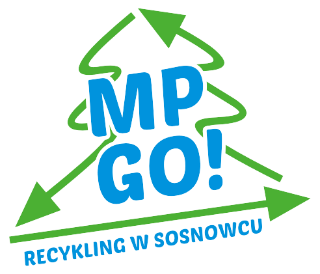 KARTA ZGŁOSZENIOWAdo uczestnictwa w konkursie „Ekochoinka”(termin składania do 08.12.2023 r.)…………………………………………..		                     		     ..…....................................................pieczątka placówki oświatowej					     podpis dyrektora placówki oświatowej1.Pełna nazwa placówki oświatowej2.Adres: ulica, kod pocztowy, dzielnica3.Nr telefonu, adres e-mail4.Nazwa klasy5.Imię i nazwisko opiekuna/wychowawcy klasy6.Nr telefonu, adres e-mail opiekuna/wychowawcy7.Liczba uczniów  uczęszczających do klasy